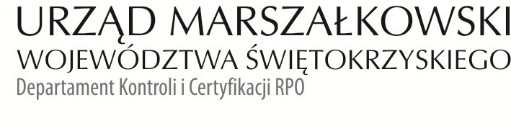 Gmina MoskorzewMoskorzew 4229-130 MoskorzewINFORMACJA POKONTROLNA NR KC-I.432.283.1.2021/IO-1z kontroli w trakcie realizacji projektu nr RPSW.03.03.00-26-0018/17 pn. „Termomodernizacja budynków użyteczności publicznej na terenie Gminy Moskorzew”, realizowanego w ramach Działania 3.3 – „Poprawa efektywności energetycznej w sektorze publicznym i mieszkaniowym”,
3 Osi priorytetowej- „Efektywna i zielona energia” Regionalnego Programu Operacyjnego Województwa Świętokrzyskiego na lata 2014 – 2020, polegającej na weryfikacji dokumentów 
w zakresie prawidłowości przeprowadzenia właściwych procedur dotyczących udzielania zamówień publicznych, przeprowadzonej na dokumentach w siedzibie Instytucji Zarządzającej Regionalnym Programem Operacyjnym Województwa Świętokrzyskiego na lata 2014 – 2020 
w dniach od 6 do 9 kwietnia 2021 roku oraz zamieszczonych w Centralnym systemie teleinformatycznym SL2014 do dnia 07.05.2021r.I. INFORMACJE OGÓLNE:Nazwa i adres badanego Beneficjenta:Gmina MoskorzewMoskorzew 42, 29-130 MoskorzewStatus prawny Beneficjenta:Wspólnota samorządowa – gminaII. PODSTAWA PRAWNA KONTROLI:Niniejszą kontrolę przeprowadzono na podstawie art. 23 ust. 1 w związku z art. 22 ust. 4 ustawy z dnia 11 lipca 2014 r. o zasadach realizacji programów w zakresie polityki spójności finansowanych w perspektywie finansowej 2014 – 2020 (Dz.U. z 2020 r., poz. 818. z późn. zm.).III.OBSZAR I CEL KONTROLI:Cel kontroli stanowi weryfikacja dokumentów w zakresie prawidłowości przeprowadzenia przez Beneficjenta właściwych procedur dotyczących udzielania zamówień publicznych 
w ramach realizacji projektu nr RPSW.03.03.00-26-0018/17 pn. „Termomodernizacja budynków użyteczności publicznej na terenie Gminy Moskorzew”.Weryfikacja obejmuje dokumenty dotyczące udzielania zamówień publicznych związanych z wydatkami przedstawionymi przez Beneficjenta we wniosku o płatność nr RPSW.03.03.00-26-0018/17-004.Kontrola przeprowadzona została przez Zespół Kontrolny złożony z pracowników Departamentu Kontroli i Certyfikacji RPO Urzędu Marszałkowskiego Województwa Świętokrzyskiego z siedzibą w Kielcach, w składzie:Iwona Ozga – Główny Specjalista (kierownik Zespołu Kontrolnego),Monika Głazowska-Pawłowska – Główny Specjalista (członek Zespołu Kontrolnego),IV. USTALENIA SZCZEGÓŁOWE:W wyniku dokonanej w dniach od 6 kwietnia do 7 maja 2021 roku weryfikacji dokumentów dotyczących zamówień udzielonych w ramach projektu nr RPSW.03.03.00-26-0018/17, przesłanych do Instytucji Zarządzającej Regionalnym Programem Operacyjnym Województwa Świętokrzyskiego na lata 2014 – 2020 przez Beneficjenta za pośrednictwem Centralnego systemu teleinformatycznego SL 2014, Zespół Kontrolny ustalił, co następuje:Beneficjent przeprowadził postępowanie o udzielenie zamówienia publicznego w trybie przetargu nieograniczonego, którego przedmiotem był wybór wykonawcy robót budowlanych polegających na termomodernizacji budynków użyteczności publicznej na terenie Gminy Moskorzew. Postępowanie zostało wszczęte w dniu 06.04.2020 r. poprzez zamieszczenie ogłoszenia 
o zamówieniu w Biuletynie Zamówień Publicznych pod numerem 529538-N-2020. Efektem rozstrzygnięcia postępowania było podpisanie w dniu 09.06.2020 r. umowy nr GKZ.271.1.1.2020 pomiędzy Gminą Moskorzew a Firmą Usługową „GER-BUD” Grzegorz Kucharek z siedzibą 
w Seceminie, ul. Struga 1A/6, 29-145 Secemin na ogólną kwotę 3 389 085,95 zł brutto, w tym:- Zespół Placówek Oświatowych w Chlewicach: - roboty z branży budowlanej – 474 547,76 zł, roboty z branży elektrycznej – 8 493,17 zł;- Zespół Placówek Oświatowych w Moskorzewie: - roboty z branży budowlanej – 1 788 584,30 zł, roboty z branży sanitarnej – 869 890,86 zł, roboty z branży elektrycznej – 247 569,86 zł.Termin wykonania zadania wynikający z w/w umowy 31.01.2022 r., w tym Etap I do dnia 15.09.2020 r., Etap II do dnia 01.09.2021 r., Etap III do dnia 31.01.2022r. W dniu 01.09.2020 r. Strony zawarły aneks do w/w umowy, którym zmieniono harmonogram wykonywania robót budowlanych w zakresie poz. nr 12 harmonogramu - dostosowanie pomieszczeń kotłowni 
w Zespole Placówek Oświatowych w Moskorzewie, dokonując przesunięcia terminu realizacji robót przewidzianych w Etapie I na Etap II, tj. VI-VIII 2021 r. W wyniku weryfikacji przedmiotowego postępowania stwierdzono, że zmiana terminu wykonania nie stanowi istotnej zmiany umowy w rozumieniu art. 144 ust. 1e ustawy z dnia 29 stycznia 2004 r. – Prawo zamówień publicznych. Odbiór przedmiotu umowy w zakresie robót wykonanych w okresie 10.06.2020 r. do 15.09.2020 r. przewidzianych w Etapie I, za wyjątkiem dostosowania pomieszczeń kotłowni w Zespole Placówek Oświatowych w Moskorzewie,  nastąpił w dniu 28.09.2020 r., natomiast odbiór przedmiotu umowy w zakresie Etapu II i III nie jest objęty wnioskiem o płatność nr RPSW.03.03.00-26-0018/17-004.W wyniku weryfikacji przedmiotowego postępowania stwierdzono naruszenie § 12 ust. 7 oraz ust. 10 umowy o dofinansowanie Projektu nie mające wpływu na wynik postępowania, polegające na zamieszczeniu dokumentacji w module zamówienia publiczne SL 2014 po terminie określonym w umowie. Zgodnie z dyspozycją § 12 ust. 7 oraz ust. 10 umowy o dofinansowanie Projektu, Beneficjent zobowiązany jest do przekazania pełnej dokumentacji z przeprowadzonego postępowania o udzielenie zamówienia publicznego oraz aneksu wraz z dokumentacją uzasadniającą konieczność jego zawarcia i aktualizacji informacji w module Zamówienia publiczne systemu SL 2014 w terminie 14 dni od daty zawarcia umowy z wykonawcą wyłonionym w ramach przeprowadzonego postępowania oraz 14 dni od daty zawarcia aneksu lub zajścia zdarzenia mającego wpływ na informacje zawarte w przedmiotowym module.Postępowanie zostało zweryfikowane przy wykorzystaniu listy sprawdzającej stanowiącej dowód  nr 1 do Informacji pokontrolnej. Dodatkowo Beneficjent przeprowadził zgodnie z zasadą konkurencyjności określoną 
w sekcji 6.5.2 pkt 1 lit. a) Wytycznych w zakresie kwalifikowalności wydatków w ramach Europejskiego Funduszu Rozwoju Regionalnego, Europejskiego Funduszu Społecznego oraz Funduszu Spójności na lata 2014-2020 z dnia 19 lipca 2017 r. postępowanie oznaczone nr 15639, które zostało wszczęte w dniu 04.03.2019 r. poprzez zamieszczenie zapytania ofertowego na stronie internetowej www.bazakonkurencyjności.gov.pl a jego przedmiotem było wykonanie dokumentacji projektowo-kosztorysowej na termomodernizację budynków użyteczności publicznej w Gminie Moskorzew wraz z nadzorem autorskim. Efektem przeprowadzenia postępowania było podpisanie umowy nr GKZ.272.2.1.2019 w dniu 20.03.2019r. pomiędzy Zamawiającym a firmą POWERSUN Sp. z o.o. ul. Kowalska 9/2, 20-115 Lublin. Wartość podpisanej umowy: 31 980,00 zł brutto (w tym dokumentacja projektowo-kosztorysowa: 28 782,00 zł brutto, nadzór autorski: 3 198,00 zł brutto). Termin zakończenia realizacji umowy:- dokumentacja projektowo-kosztorysowa – do dnia 15.05.2019 r.- nadzór autorski – do dnia 31.12.2022 r. Odbiór przedmiotu umowy w zakresie wykonania dokumentacji projektowo-kosztorysowej nastąpił w dniu 15.05.2019 r., natomiast odbiór przedmiotu umowy w zakresie nadzoru autorskiego nie jest objęty wnioskiem o płatność nr RPSW.03.03.00-26-0018/17-004.W wyniku weryfikacji przedmiotowego postępowania stwierdzono naruszenie § 12 ust. 7 umowy o dofinansowanie Projektu nie mające wpływu na wynik postępowania, polegające na zamieszczeniu dokumentacji w module zamówienia publiczne SL 2014 po terminie określonym w umowie. Zgodnie z dyspozycją § 12 ust. 7 umowy o dofinansowanie Projektu, Beneficjent zobowiązany jest do przekazania pełnej dokumentacji z przeprowadzonego postępowania o udzielenie zamówienia publicznego za pomocą ww. modułu w terminie 14 dni od daty zawarcia umowy z wybranym wykonawcą.Postępowanie zostało zweryfikowane przy wykorzystaniu listy sprawdzającej stanowiącej dowód nr 2 do Informacji pokontrolnej.Ponadto Beneficjent przeprowadził zgodnie z zasadą konkurencyjności określoną w sekcji 6.5.2 pkt 1 lit. a) Wytycznych w zakresie kwalifikowalności wydatków w ramach Europejskiego Funduszu Rozwoju Regionalnego, Europejskiego Funduszu Społecznego oraz Funduszu Spójności na lata 2014-2020 z dnia 22 sierpnia 2019 r. postępowanie oznaczone nr 1244520, które zostało wszczęte w dniu 05.05.2020r. poprzez zamieszczenie zapytania ofertowego na stronie internetowej www.bazakonkurencyjności.gov.pl a jego przedmiotem było wybranie wykonawcy na pełnienie inspektora nadzoru inwestorskiego przy realizacji inwestycji pn. Termomodernizacja budynków użyteczności publicznej w Gminie Moskorzew. Efektem przeprowadzenia postępowania było podpisanie umowy nr GKZ.272.2.2.2020 w dniu 20.05.2020 r. pomiędzy Zamawiającym a firmą Kompleksowe Usługi Inwestycyjne PROGRES Monika Płeszka Os. Na Stoku 50/19, 25-437 Kielce. Wartość podpisanej umowy: 22 140,00 zł brutto. Termin zakończenia realizacji umowy 31.01.2022 r., w tym Etap I do dnia 15.09.2020 r., Etap II do dnia 01.09.2021 r., Etap III do dnia 31.01.2022 r.Odbiór przedmiotu umowy w zakresie robót wykonanych w okresie 10.06.2020 r. do 15.09.2020 r. w ramach Etapu I nastąpił w dniu 28.09.2020 r., natomiast odbiór przedmiotu umowy w zakresie Etapu II i III nie jest objęty wnioskiem o płatność nr RPSW.03.03.00-26-0018/17-004.W wyniku weryfikacji przedmiotowego postępowania stwierdzono naruszenie § 12 ust. 7 umowy 
o dofinansowanie Projektu nie mające wpływu na wynik postępowania, polegające na zamieszczeniu dokumentacji w module zamówienia publiczne SL 2014 po terminie określonym 
w umowie. Zgodnie z dyspozycją § 12 ust. 7 umowy o dofinansowanie Projektu, Beneficjent zobowiązany jest do przekazania pełnej dokumentacji z przeprowadzonego postępowania 
o udzielenie zamówienia publicznego za pomocą ww. modułu w terminie 14 dni od daty zawarcia umowy z wybranym wykonawcą.Postępowanie zostało zweryfikowane przy wykorzystaniu listy sprawdzającej stanowiącej dowód nr 3 do Informacji pokontrolnej. Stwierdzono, że Beneficjent przeprowadził dwa postępowania o udzielenie zamówienia publicznego o wartości poniżej 50 000,00 zł netto, które dotyczyło wykonania audytu energetycznego budynków: ZPO w Moskorzewie oraz ZPO w Chlewicach, jak również na opracowanie Studium wykonalności oraz wniosku aplikacyjnego z niezbędnymi załącznikami dla projektu. Powyższe postępowania zostały zweryfikowane przez Oddział Rozliczeń, Departamentu Inwestycji i Rozwoju. W wyniku weryfikacji zamówień nie stwierdzono uchybień 
i nieprawidłowości.REKOMENDACJE I ZALECENIA POKONTROLNE:1. Ustalenia o średnim stopniu istotności:W trakcie weryfikacji dokumentacji z postępowania o udzielenie zamówienia publicznego w trybie przetargu nieograniczonego, którego przedmiotem był wybór wykonawcy robót budowlanych polegających na termomodernizacji budynków użyteczności publicznej na terenie Gminy Moskorzew stwierdzono, że Beneficjent naruszył § 12 ust. 7 oraz ust. 10 umowy o dofinansowanie projektu, poprzez zamieszczenie w module zamówienia publiczne SL 2014 pełnej dokumentacji z postępowania oraz aneksu wraz z dokumentacją uzasadniającą konieczność jego zawarcia po terminie określonym w umowie o dofinansowanie projektu.W związku z powyższym IZ RPOWŚ 2014-2020 zaleca na przyszłość zamieszczanie 
w module zamówienia publiczne SL 2014 kompletnej dokumentacji z postępowania oraz aneksu/ów wraz z dokumentacją uzasadniającą konieczność jego/ich zawarcia w terminie określonym w umowie o dofinansowanie projektu.W trakcie weryfikacji dokumentacji z postępowań o udzielenie zamówień publicznych przeprowadzonych zgodnie z zasadą konkurencyjności, szczegółowo opisanych w IV niniejszej Informacji Pokontrolnej stwierdzono, że Beneficjent naruszył § 12 ust. 7, poprzez zamieszczenie w module zamówienia publiczne SL 2014 pełnej dokumentacji z postępowania po terminie określonym w umowie o dofinansowanie projektu.W związku z powyższym IZ RPOWŚ 2014-2020 zaleca na przyszłość zamieszczanie 
w module zamówienia publiczne SL 2014 kompletnej dokumentacji z postępowania w terminie określonym w umowie o dofinansowanie projektu.Niniejsza Informacja pokontrolna zawiera 6 stron oraz 3 dowody, które dostępne 
są do wglądu w siedzibie Departamentu Kontroli i Certyfikacji RPO, ul. W. Witosa 86, 25 – 561 Kielce. Dokument sporządzono w dwóch jednobrzmiących egzemplarzach, z których jeden zostaje przekazany Beneficjentowi. Drugi egzemplarz oznaczony terminem „do zwrotu” należy odesłać
na podany powyżej adres w terminie 14 dni od dnia otrzymania Informacji pokontrolnej.Jednocześnie informuje się, iż w ciągu 14 dni od dnia otrzymania Informacji pokontrolnej Beneficjent może zgłaszać do Instytucji Zarządzającej pisemne zastrzeżenia, co do ustaleń w niej zawartych. Zastrzeżenia przekazane po upływie wyznaczonego terminu nie będą uwzględnione.Kierownik Jednostki Kontrolowanej może odmówić podpisania Informacji pokontrolnej informując na piśmie Instytucję Zarządzającą o przyczynach takiej decyzji.Kontrolujący: IMIĘ I NAZWISKO: Iwona Ozga 				………………………………….IMIĘ I NAZWISKO: Monika Głazowska-Pawłowska 	………………………………….KC-I.432.283.1.2021Kielce, dn. 11.05.2021 r.                                           Kontrolowany/a:                                            …………………………………